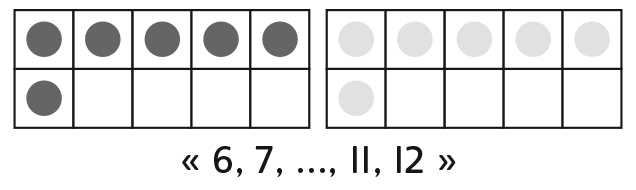 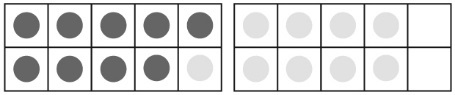 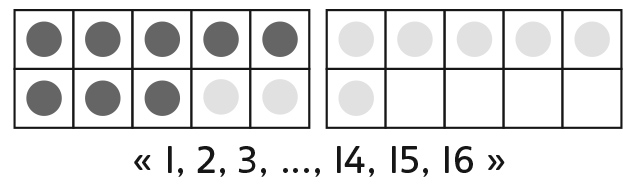 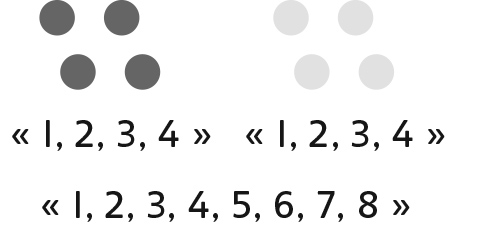 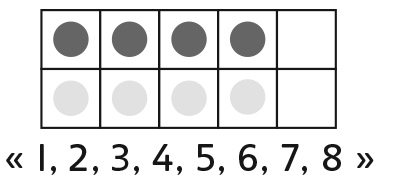 Comportements et stratégies : la compréhension du concept de l’additionComportements et stratégies : la compréhension du concept de l’additionComportements et stratégies : la compréhension du concept de l’additionComportements et stratégies : la compréhension du concept de l’additionL’élève ne dit pas un nombre pour chaque jeton qu’il compte ou dit le nombre entre ses « touchers ».Pour les doubles de 1 à 5, l’élève utilise une grille de 10 et compte tous les jetons. L’élève remplit une des 2 grilles de 10 pour « faire 10 » et compte ensuite à partir de 1.Pour les doubles de 6 à 10, l’élève utilise 2 grilles de 10 et compte par 1 à partir de 10. Observations et documentationObservations et documentationObservations et documentationObservations et documentationComportements et stratégies : trouver des doublesComportements et stratégies : trouver des doublesComportements et stratégies : trouver des doublesComportements et stratégies : trouver des doublesL’élève compte 3 fois pour déterminer le double. Pour trouver les doubles de 6 à 10, l’élève compte à partir du nombre dans le premier ensemble.L’élève utilise les jetons avec succès, avec ou sans grilles de 10, pour déterminer les doubles des nombres de 1 à 10.L’élève connaît les doubles des nombres de 1 à 10 sans utiliser de jetons. Observations et documentationObservations et documentation